HIGH PLAINS AUTO CLUB 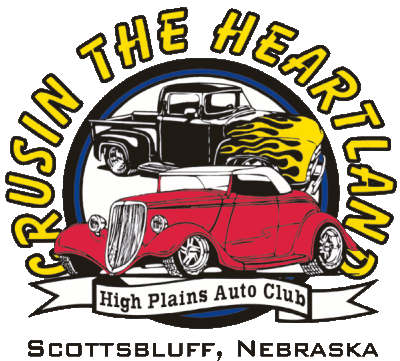 ROCK ‘N ROLL FATHER’S DAY CLASSICYOUR EARLY REGISTRATION IS APPRECIATED!WELCOME TO GERING, NEBRASKA!*****FRIDAY- June 15, 2018***** BBQ MEAL / PARKING LOT PARTY FOR ENTRANTS ONLYREGISTRATION OPEN @ 2:00 PMGering Civic Center - 1050 M St – Gering, NE 69341CRUISE FOR CASH $$ AND ICE CREAM SOCIAL 6:00 P.M.– Entrants only Pictures will be taken Friday and Saturday A.M. for our slide show presentation!*****SATURDAY- June 16, 2018*****DOWNTOWN GERING PARADE @ 9:00 A.M. TO FIVE ROCKS 8:30 A.M. LINE-UP N. 10th StSHOW AND SHINE @ FIVE ROCKS AMPHITHEATER – 10 A.M. TO 4 P.M. GRASS PARKING SITES - LUNCH VENDORS ON SITE-- DOOR PRIZES ALL DAY *****SATURDAY NIGHT – June 16, 2018*****AWARDS BANQUET – GERING CIVIC CENTER  Doors open at 5:00 P.M. Meal at 6:00 P.M.CONTACT:  Mike Reynolds 308-631-6573 - Daryl Wills 970-219-4087 Eligible for Early Entry bonus drawing if entered by 3/1/17Preregistered Entry fee $35.00 (2 people) – All Entries After June 1st $40.00 Each entry will receive 2 Friday BBQ meals and 2 Saturday Banquet meals. – Limited extra meal tickets @ $15.00 each meal - Friday or Saturday Night Mail entry forms ASAP to:  High Plains Auto Club, P.O. Box 254, Scottsbluff, NE  69363-0254e:mail: hpautoclub@gmail.com                     www.highplainsautoclub.com                          www.visitscottsbluff.com                                      Details subject to change as necessary   /   printed 01/2018                                                ---CUT HERE - - - - - - - - - - - - - - - - - - - - - - - - - - - - - - - - - - - - - - - - - - - - - - - - - - - - - - - - - - - - - - - - - - - - -  - CUT HERE ---Name:  _______________________________________________________Miles traveled one-way _________Mailing address: ____________________________________________________________________________City: ________________________State_______Zip Code: _______Phone:_____________Cell:____________Club Affiliation______________________City: _______________State_____e-mail_____________________Year: _________Make:_________________Model:___________________________Color: _______________I understand that a reasonable effort will be made to protect my property, my family and me.  Not every circumstance can be anticipated or prevented; therefore, I agree not to hold any member, official or sponsor of High Plains Auto Club/Rock ‘N Roll Father’s Day Classic liable for damage to my property, or injury to me or injury to any member of my family.  Entrants hereby grant permission to HPAC to use their names, pictures, or pictures of their car for publicity, advertising and commercial purposes before, during and after the event and to relinquish rights to any photos taken in connection with the event.            ALL ENTRANTS MUST CARRY LIABILITY INSURANCE WITH MINIMUM LIMITS OF $25,000 – $50,000 – $25,000. *SIGNATURE REQUIRED: _______________________________________(If under age 18 legal guardian must sign)CLASSES:  PLEASE CHOOSE THE CLASS THAT BEST DESCRIBES YOUR ENTRY:* Youth Free with a valid Driver’s license, valid insurance and the car registration in their name.  All other youth entries, normal charge $35.00.   Host Motel: Monument Inn & Suites 308-436-1950Host Motel: Cobblestone to get discount call 308-633-7660Scottsbluff / Gering, NE Area Hotels below –   Robidoux RV Park 308-436-2046    Super 8 – Candlelight Inn – Comfort Inn – Hampton InnArcadia Hotel – Barn Anew B & B – Lamplighter American Inn–Fairfield InnOriginal Intent 1900–1950    Original Intent 1951–1980Original Intent 1981–CurrentModified 1949–1980Modified 1981–Current   TrucksStreet Rods - must be Pre ‘49*Youth - Age Under 21   HPAC Club Host Cars